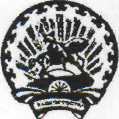 башкортостан республикаһыишембай районы муниципаль районы хакимиәтенең мәғариф бүлеге муниципаль ҡаҙна учреждениеһы(бр ишембай районы мр хакимиәтенең мб мҡу)муниципальное казенноеучреждение отдел образованияадминистрации муниципального района ишимбайский районреспублики башкортостан(мку оо администрации мр ишимбайский район рб)БОЙОРОҡ								ПРИКАЗ 24 октябрь 2018 й.			№1224			 24 октябрь 2018 г.Ишембай ҡ.									г. ИшимбайО проведении мониторингаНа основании письма Министерства образования РБ от 23.10.2018 г. №14-18/692и для определения категории обучающихся, наиболее уязвимых для воздействия идеологии терроризма среди обучающихся, п р и к а з ы в а ю:Утвердить диагностический инструментарий для проведениямониторинга (далее мониторинг) (приложение 1).Организовать специалистам МОРБУ ЦПМСС «Инсайт» и педагог-психологам общеобразовательных организаций МР Ишимбайский район проведение мониторинга среди обучающихся 9 – 11 классов в период с 25 октября по 27 октября 2018 года.Педагогам-психологам ОУ бланки с результатами предоставить в МОРБУ ЦПМСС «Инсайт»(insite_ishimbai1@mail.ru)в срок до 27.10.2018 года для составления сводного анализа (приложение №2).По итогам мониторинга педагог-психологам разработать индивидуальные планы работы в отношении выявленных в результате мониторинга детей по профилактике идеологии терроризма и провести комплекс мероприятий и  представить в МКУ ОО в срок до 29.11.2018 г.Контроль по исполнению данного приказа возложить на ведущего инспектора отела образования Шерсткину Е.А.Начальник 									Р.А. ИбатуллинКопия вернаДелопроизводитель ОКПриложение 1к приказу МКУ ООот  24.10.2018г. №1224Диагностический инструментарий для проведениямониторинга,наиболее уязвимых для воздействия идеологии терроризма среди обучающихсяДля изучения отношения подрастающего поколения к терроризму  предлагается использовать анкету: «Отношение к терроризму».Анкета Уважаемые респонденты, просим Вас заполнить эту анкету.Цель этой анкеты – выявлять отношение молодежи к терроризму. Пожалуйста, внимательно читайте каждый вопрос и инструкцию по ответу на него.В современном обществе существует проблема терроризма?Выберите один вариант ответа.Полностью даСкорее да Затрудняюсь ответить Скорее нетПолностью нетОпасен ли терроризм для общества? Выберите один вариант ответа.Полностью даСкорее да Затрудняюсь ответить Скорее нетПолностью нетВыберите наиболее близкую для Вас формулировку. Терроризм – это насильственный способ достижения собственных целей. 	Терроризм – это насильственный способ достижения собственных целей. 	Терроризм – это политика, основанная на систематическом запугивании населения 	Терроризм – это устрашение общества 	Терроризм – это физическое и психологическое давление на общество 	Терроризм – это насилие, имеющее идеологическую основу	Терроризм – это политика и действия, имеющие цель вызвать страх и ужас у общества и/или политических противников Отметьте все характеристики, которые, на Ваш взгляд, подходят    определению терроризма Насилие Нарушение законаБорьба за власть Борьба за свободуПроявление жестокости Революционное движениеБорьба этнических групп Стремление сделать мир лучше Нетерпимость Религиозный фанатизм Приверженность к крайним взглядам Устрашение Считаете ли Вы, что государство делают все возможное, чтобырешить проблему терроризма? Выберите один вариант ответа.	 Полностью даСкорее да Затрудняюсь ответить Скорее нетПолностью нет Чувствуете ли Вы себя в безопасности? Выберите один из вариант ответа.Полностью даСкорее да Затрудняюсь ответить Скорее нетПолностью нетСочувствуете ли Вы жертвам теракта? Выберите один из вариант ответа.Полностью даСкорее да Затрудняюсь ответить Скорее нетПолностью нетОпасаетесь ли Вы, что Вы или кто-то из Ваших близких можем стать жертвой теракта? Выберите один из вариантответа.Полностью даСкорее да Затрудняюсь ответить Скорее нетПолностью нетКогда вы узнаете об очередном террористическом акте,совершенном на территории Российской Федерации, испытываете ли Вы эмоциональное беспокойство?  Выберите один из вариантответаПолностью даСкорее да Затрудняюсь ответить Скорее нетПолностью нет Какие ассоциации у Вас вызывает слово «терроризм»? старайтесь долго не раздумывать над ответом. Пишите первое, что приходит в голову (от 3 до 5 слов). ______________________________________________________________________________________________________________________________________________________________________________________________________________________________________________________________________________________________________________________________________________________________________________________________________________________________________________________________________________Зависит ли Ваше отношение к террористу от его личности. Выберитеодин из вариантов ответа.Полностью даСкорее да Затрудняюсь ответить Скорее нетПолностью нет12.Как Вы полагаете, что толкает на то, чтобы стать террористом? Отметьте все подходящие варианты.стремление достичь материального благополучияприверженность к определенной идеологиистремление передать мирстремление достичь справедливостистремление ощутить власть над людьмилюбовь к острым ощущениям, риску и т.д.стремление обрести соратников, быть частью какой-то группыстремление к самореализации13.Можете ли Вы бы при каких-нибудь обстоятельствах для себя оправдать террориста? Выберите один вариант ответа.Полностью даСкорее даЗатрудняюсь ответитьСкорее нетПолностью нет14. Можно ли договориться с террористами? Выберите один из вариантответа.Полностью даСкорее да Затрудняюсь ответить Скорее нетПолностью нет15. Стоит ли вести переговоры с террористами?  Выберите один из вариант ответа.Полностью даСкорее да Затрудняюсь ответить Скорее нетПолностью нет16. Считаете ли Вы, что террористы являются преступниками? Выберите один из вариантответа.Полностью даСкорее да Затрудняюсь ответить Скорее нетПолностью нет17. кем в большей степени являются террористы (большими людьми или людьми, осознанно идущими на преступление)? Выберите один из вариантов ответа. Полностью больнойСкорее больнойЗатрудняюсь ответить Скорее человек, осознанно идущий на преступление Полностью человек, осознанно идущий на преступление  Методика «Личностная агрессивность и конфликтность»Авторы Е. П. Ильин и П. А. Ковалев.Методика предназначена для выявления склонности субъекта к конфликтности и агрессивности как личностных характеристик.Конфликтность личности –это черта характера,способствующая частоте возникновенияконфликта и вступления в них человека.Конфликтность личности определяется действием таких психологических факторов, как особенность темперамента, уровень агрессивности, компетентность в общении, эмоциональное состояние. А также рядом социальных факторов – условиями жизни и деятельности, среды и социального окружения, общего уровня культуры.Таким образом, конфликтность – это комплексный показатель, который связан с личностными предпосылками.Личные ситуативные предпосылки таковы:чувство неопределенности, неуверенности;утомление;неустойчивость настроения;повышенная возбудимость;состояние внушаемости.Данная методика поможет определить позитивную агрессивность, негативную агрессивность, обобщенный показатель конфликтности.Что же такое агрессивность ? Под агресси́внымповедением ,Агре́ссией (от лат. aggressio — нападение) понимают — мотивированное деструктивное поведение, противоречащее нормам сосуществования людей, наносящее вред объектам нападения, приносящее физический ущерб людям или вызывающее у них психологический дискомфорт.Позитивная агрессивность - это такое поведение,которое помогает человеку добитьсяжелаемой цели, но при этом наносит незначительный дискомфорт другим. К позитивной агрессивности относятся такие качества как: напористость, наступательность, неуступчивость. Эти качества помогают обладателю в достижении цели, но не во всех ситуациях они необходимы.Негативная агрессивность - это такое поведение человека,которое вызываетпсихологический дискомфорт у других людей. К негативной агрессивности относятся такие качества, как: мстительность, нетерпимость к мнению других.Ф.И.О. _______________________________________________________________________ИнструкцияВам предлагается ряд утверждений. При согласии с утверждением в карте опроса (приводится ниже) в соответствующем квадратике поставьте знак "+" ("да"), при несогласии — знак "-"("нет").Текст опросникаЯ легко раздражаюсь, но быстро успокаиваюсь.В спорах я всегда стараюсь захватить инициативу.Мне чаще всего не воздают должное за мои дела.Если меня не попросят по-хорошему, я не уступлю.Я стараюсь делать все, чтобы избежать напряженности в отношениях.Если по отношению ко мне поступают несправедливо, то я про себя накликаю обидчику всякие несчастья.Я часто злюсь, когда мне возражают.Я думаю, что за моей спиной обо мне говорят плохо.Я гораздо более раздражителен, чем кажется.Мнение о том, что нападение — лучшая защита — правильное.Обстоятельства почти всегда благоприятнее складываются для других, чем для меня.Если мне не нравится установленное правило, я стараюсь его не выполнять.Я стараюсь найти такое решение спорного вопроса, которое удовлетворило бы всех.Я считаю, что добро эффективнее мести.Каждый человек имеет право на свое мнение.Я верю в честность намерений большинства людей.Меня охватывает ярость, когда надо мной насмехаются.В споре я часто перебиваю собеседника, навязывая ему мою точку зрения.Я часто обижаюсь на замечания других, даже если и понимаю, что они справедливы.Если кто-то "корчит" из себя важную персону, я всегда поступаю ему наперекор.Я предлагаю, как правило, среднюю позицию.Я считаю, что лозунг из мультфильма: "Зуб за зуб, хвост за хвост" справедлив.Если я все обдумал, то я не нуждаюсь в советах других.С людьми, которые со мной любезнее, чем я мог ожидать, я держусь настороженно.Если кто-то выводит меня из себя, я не обращаю на это внимания.Я считаю бестактным не давать высказаться в споре другой стороне.Меня обижает отсутствие внимания со стороны окружающих.Я не люблю поддаваться в игре даже с детьми.В споре я стараюсь найти то, что устроит обе стороны.Я уважаю людей, которые не помнят зла.Утверждение: "Ум — хорошо, а два — лучше" — справедливо.Утверждение: "Не обманешь — не проживешь" тоже справедливо.У меня никогда не бывает вспышек гнева.Я могу внимательно и до конца выслушать аргументы спорящего со мной.Я всегда обижаюсь, если среди награжденных за дело, в котором я участвовал, нет меня.Если в очереди кто-то пытается доказать, что он стоит впереди меня, я ему не уступаю.Я стараюсь избегать обострения отношений.Часто я воображаю те наказания, которые могли бы обрушиться на моих обидчиков.Я не считаю, что я глупее других, поэтому их мнение мне не указ.Я осуждаю недоверчивых людей.Я всегда спокойно реагирую на критику, даже если она кажется мне несправедливой.Я всегда убежденно отстаиваю свою правоту.Я не обижаюсь на шутки друзей, даже если они злые.Иногда я предоставляю возможность другим взять на себя ответственность за решение важного для всех вопроса.Я стараюсь убедить другого прийти к компромиссу.Я верю, что за зло можно отплатить добром и действую в соответствии с этим.Я часто обращаюсь к коллегам, чтобы узнать их мнение.Если меня хвалят, значит, этим людям от меня что-то нужно.В конфликтной ситуации я хорошо владею собой.Мои близкие часто обижаются на меня за то, что в разговоре с ними я им "рта не даю открыть".Меня не трогает, если при похвале за общую работу не упоминается мое имя.Ведя переговоры со старшим по должности, я стараюсь ему не возражать.В решении любой проблемы я предпочитаю "золотую середину".У меня отрицательное отношение к мстительным людям.Я не думаю, что руководитель должен считаться с мнением подчиненных, ведь отвечать за все ему.Я часто боюсь подвохов со стороны других людей.Меня не возмущает, когда люди толкают меня на улице или в транспорте.Когда я разговариваю с кем-то, меня так и подмывает скорее изложить свое мнение.Иногда я чувствую, что жизнь поступает со мной несправедливо.Я всегда стараюсь выйти из вагона раньше других.Вряд ли можно найти такое решение, которое бы всех удовлетворило.Ни одно оскорбление не должно оставаться безнаказанным.Я не люблю, когда другие лезут ко мне с советами.Я подозреваю, что многие поддерживают со мной знакомство из корысти.Я не умею сдерживаться, когда меня незаслуженно упрекают.При игре в шахматы или настольный теннис я больше люблю атаковать, чем защищаться.У меня вызывают сожаление чрезмерно обидчивые люди.Для меня не имеет большого значения, чья точка зрения в споре окажется правильной — моя или чужая.Компромисс не всегда является лучшим разрешением спора.Я не успокаиваюсь до тех пор, пока не отомщу обидчику.Я считаю, что лучше посоветоваться с другими, чем принимать решение одному.Я сомневаюсь в искренности слов большинства людей.Обычно меня трудно вывести из себя.Если я вижу недостатки у других, я не стесняюсь их критиковать.Я не вижу ничего обидного в том, что мне говорят о моих недостатках.Будь я на базаре продавцом, я не стал бы уступать в цене за свой товар.Пойти на компромисс — значит показать свою слабость.Справедливо ли мнение, что если тебя ударили по одной щеке, то надо подставить и другую?Я не чувствую себя ущемленным, если мнение другого оказывается более правильным.Я никогда не подозреваю людей в нечестности.Бланк ответовОтветы на вопросы соответствуют 8 шкалам: «вспыльчивость», «наступательность», «обидчивость», «неуступчивость», «компромиссность», «мстительность», «нетерпимость к мнению других», «подозрительность». За каждый ответ «да» или «нет» в соответствии с ключом к каждой шкале начисляется 1 балл. По каждой шкале испытуемые могут набрать от 0 до 10 баллов.Ключ к расшифровке ответовОтветы "да" по позициям 1, 9, 17, 65 и ответы "нет" по позициям 25, 33, 41, 49, 57, 73 свидетельствуют о склонности субъекта к вспыльчивости.Ответы "да" по позициям 2, 10, 18, 42, 50, 58, 66, 74 и ответы "нет" по позициям 26, 34 свидетельствуют о склонности к наступательности, напористости.Ответы "да" по позициям 3, 11, 19, 27, 35, 59 и ответы "нет" по позициям 43, 51, 67, 75 свидетельствуют о склонности к обидчивости.Ответы "да" по позициям 4, 12, 20, 28, 36, 60, 76 и ответы "нет" по позициям 44, 52, 68 свидетельствуют о склонности к неуступчивости.Ответы "да" по позициям 5, 13, 21, 29, 37, 45, 53 и ответы "нет" по позициям 61, 69, 77 свидетельствуют о склонности к бескомпромиссности.Ответы "да" по позициям 6, 22, 38, 62, 70 и ответы "нет" по позициям 14, 30, 46, 54, 78 свидетельствуют о склонности к мстительности.Ответы "да" по позициям 7, 23, 39, 55, 63 и ответы "нет" по позициям 15, 31, 47, 71, 79 свидетельствуют о склонности к нетерпимости к мнению других.Ответы "да" по позициям 8, 24, 32, 48, 56, 64, 72 и ответы "нет" по позициям 16, 40, 80 свидетельствуют о склонности к подозрительности.Сумма баллов по шкалам "наступательность (напористость)", "неуступчивость" дает суммарный показатель позитивной агрессивности субъекта.Сумма баллов, набранная по шкалам «нетерпимость к мнению других», «мстительность», дает показатель негативной агрессивности субъекта.Сумма баллов по шкалам «бескомпромиссность», «вспыльчивость», «обидчивость», «подозрительность» дает обобщенный показатель конфликтностиМЕТОДИКА ДИАГНОСТИКИ УРОВНЯ СУБЪЕКТИВНОГО ОЩУЩЕНИЯ ОДИНОЧЕСТВА Д.РАССЕЛА И М.ФЕРГЮСОНАИнструкция. Вам предлагается ряд утверждений. Рассмотрите последовательно каждое и оцените с точки зрения частоты их проявления применительно к Вашей жизни при помощи четырех вариантов ответов: «часто», «иногда», «редко», «никогда». Выбранный вариант отметьте знаком «+».Обработка результатов и интерпретацияПодсчитывается количество каждого из вариантов ответов. Сумма ответов «часто» умножается на 3, «иногда» – на 2, «редко» – на 1 и «никогда» – на 0. Полученные результаты складываются. Максимально возможный показатель одиночества – 60 баллов.Высокую степень одиночества показывают от 40 до 60 баллов, от 20 до 40 баллов – средний уровень одиночества, от 0 до 20 баллов – низкий уровень одиночества.	Приложение№2Сводный бланк№ п/пДанет№ п/пДанет№ п/пДанет№ п/пДанет1214161222426232343634244464525456562646667274767828486892949691030507011315171123252721333537314345474153555751636567617375777183858781939597920406080УтвержденияЧастоИногдаРедкоНикогда1Я несчастлив, занимаясь столькими вещами в одиночку2Мне не с кем поговорить3Для меня невыносимо быть таким одиноким4Мне не хватает общения5Я чувствую, будто никто не понимает меня6Я застаю себя в ожидании, что люди позвонят, напишут мне7Нет никого, к кому бы я мог обратиться8Я сейчас больше ни с кем не близок9Те, кто меня окружает, не разделяют мои интересы и идеи10Я чувствую себя покинутым11Я не способен раскрепощаться и общаться1213Мои социальные отношения и связи поверхностны14Мне не достает компании 15В действительности никто как следует не знает меня16Я чувствую себя изолированным от других17Я несчастен, будучи таким отверженным18Мне трудно заводить друзей19Я чувствую себя исключенным и изолированным другими20Люди вокруг меня, но не со мнойНаименование 
МБОУ СОШВыявленные обучающиесяКоличество обучающихся, принявших участие в тестированииКоличество обучающихся, выявленных в результате тестирования